5° ABA-ENGLISH ACTIVITIES – ETAPA N°6Lee la siguiente carta que Rosalía le escribió a su amiga Emily. 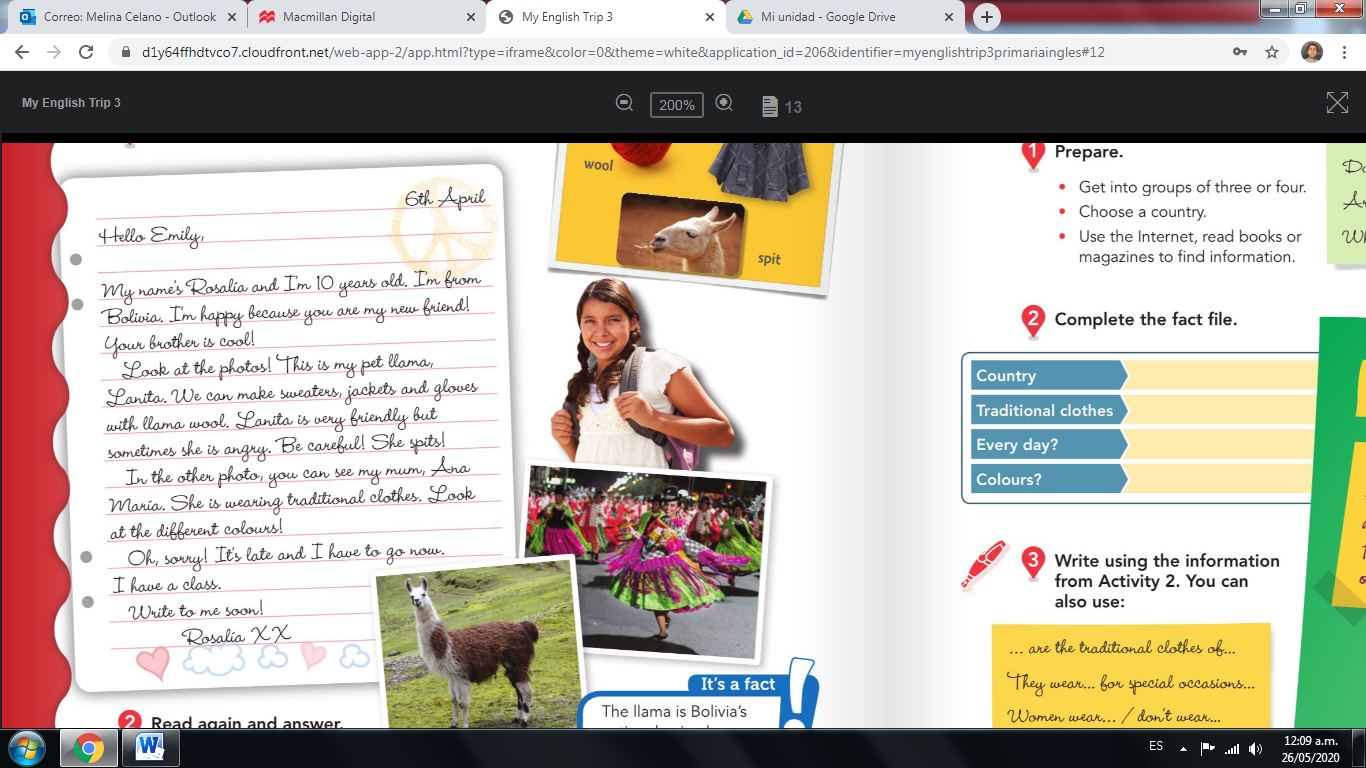 Volve a leer el texto y responde las siguientes preguntas. Does Rosalía have a pet?What clothes can people make with wool (lana)?What is Rosalía’s mum wearing? Ahora, lee el siguiente email de Andrew a Juan, y responde las preguntas. 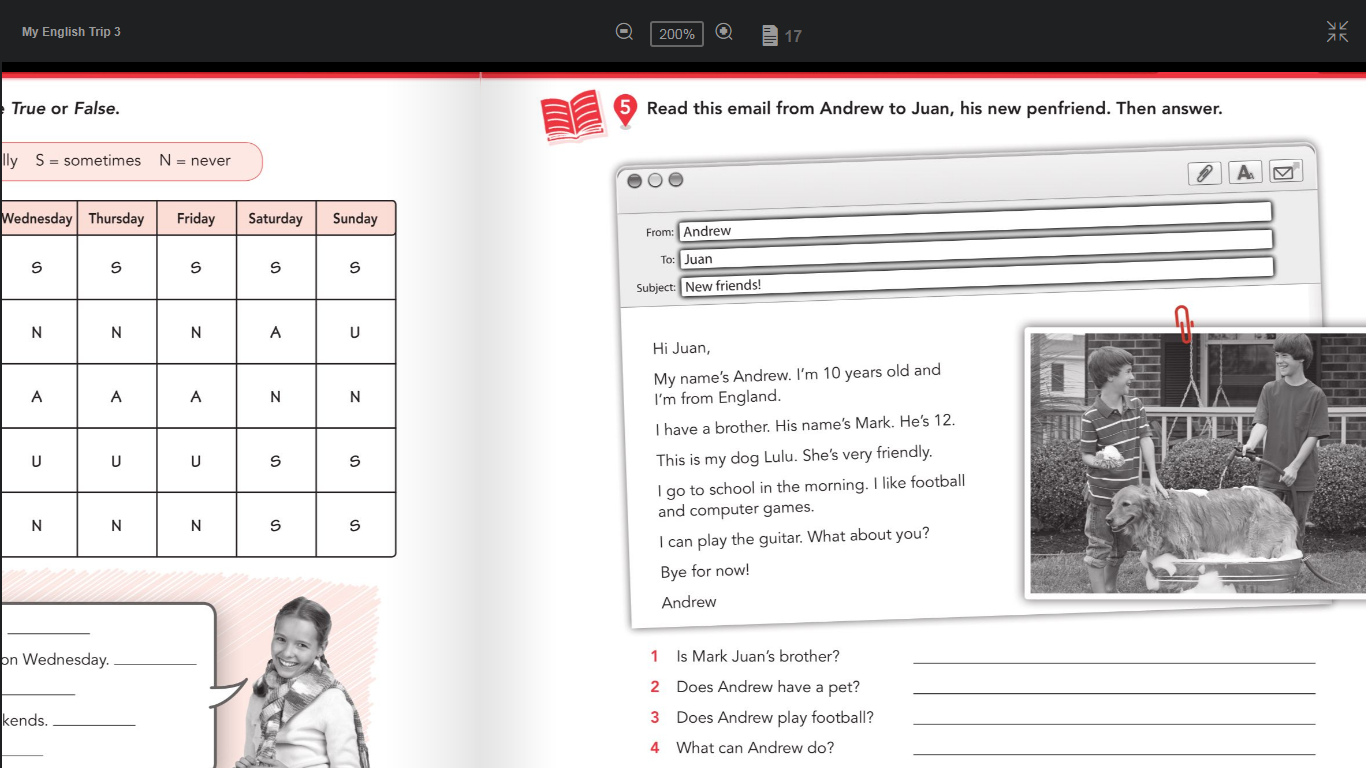 Completa la siguiente tabla con información sobre vos.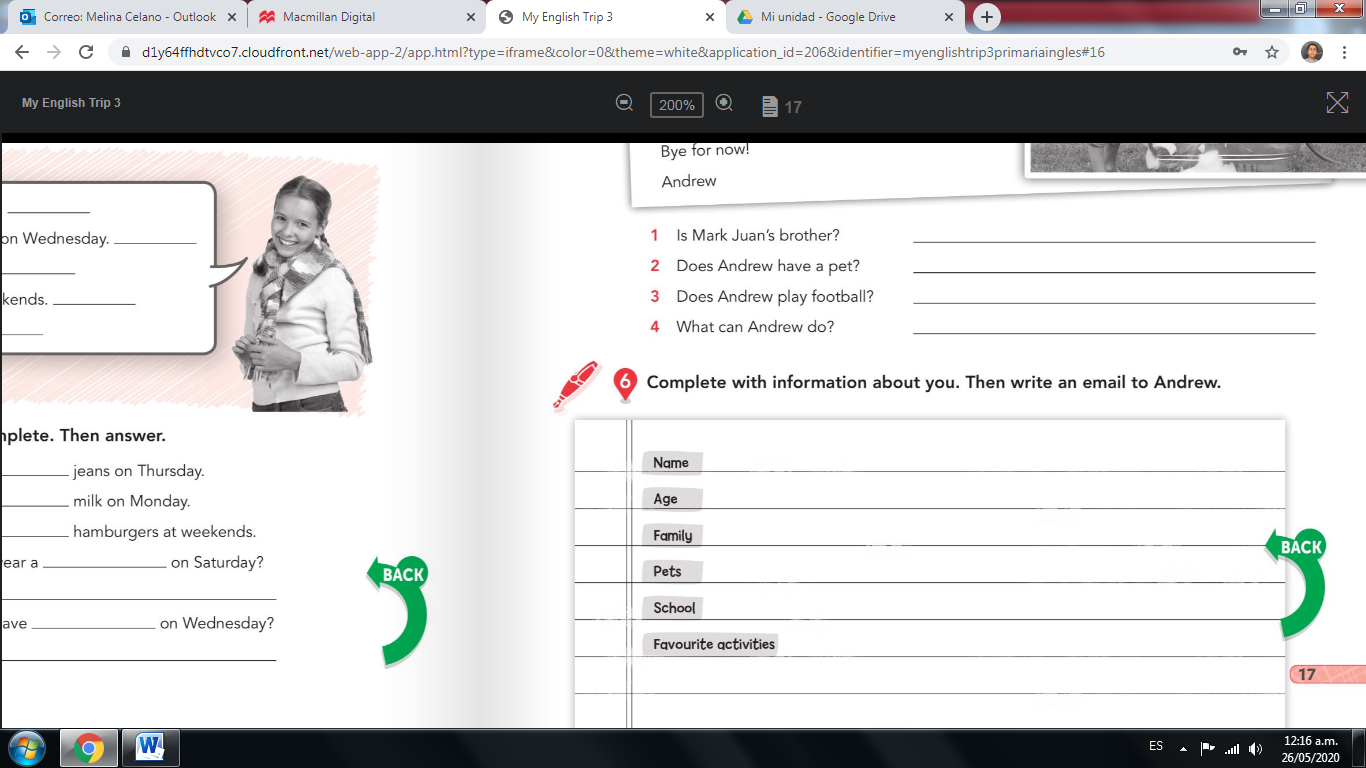 Ahora, guiándote y ayudándote con los mails que estuviste trabajando, arma un mail vos. Tene en cuenta que la información que tenes que usar es la que escribiste en el punto 4. 